Федеральное государственное бюджетное образовательное учреждение высшего образования «Красноярский государственныймедицинский университет имени профессора В. Ф. Войно-Ясенецкого» Министерства здравоохранения Российской Федерации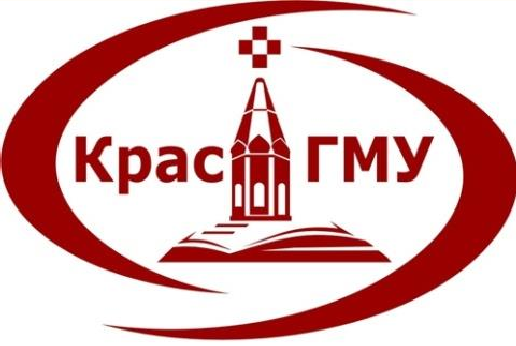 Кафедра анестезиологии и реаниматологии ИПОРЕФЕРАТПо дисциплине: «Анестезиология и реаниматология»Тема: «Острая дыхательная недостаточность»Выполнил: ординатор 2 года Азизов А. Х.Заведующий кафедрой:  Д.М.Н., профессор          Грицан А.И.Кафедральный руководитель:Д.М.Н. доцент кафедры   Ростовцев С.И.Красноярск, 2020 годПлан:Определение	(стр. 3)Классификация ОДН по МКБ 10	(стр. 3-4)Этиологическая классификация ОДН	(стр. 3)Патогенетическая классификация ОДН	(стр. 3-4)Степени тяжести синдрома ОДН	(стр. 6)Общие причины ОДН	(стр. 6-8)Клинические проявления ОДН	(стр. 8-19)Стадии ОДН	(стр. 9-10)Оказание    скорой    медицинской     помощи     на     догоспитальном этапе	(стр. 11-17)Клинические показания для перевода на ИВЛ	(стр. 17-18)Оказание скорой медицинской помощи на госпитальном этапе.(стр. 18-20) 9. Профилактика	(стр. 20-21)Список использованной литературы: ………………….……………(стр. 22)ОпределениеОстрая дыхательная недостаточность (ОДН) – быстро нарастающее тяжелое патологическое состояние больного, обусловленное несоответствием системы внешнего дыхания метаболическим потребностям организма для поддержания нормального парциального напряжения кислорода и углекислого газа в артериальной крови, или оно достигается за счет усиленной работы систем дыхания и кровообращения, что приводит к снижению и последующему истощению функциональных возможностей организма.Классификация по МКБ 10Этиологическая классификация ОДН:первичная ОДНвторичная ОДНсмешанная форма ОДНПервичная ОДН характеризуется нарушением доставки кислорода в альвеолы из-за повреждения системы внешнего дыхания.При вторичной ОДН страдает транспорт кислорода из альвеол к тканям, так как происходит развитие патологических процессов в системах, которые не относятся непосредственно к органам дыхания, в первую очередь развивается декомпенсация кровообращения.Смешанная ОДН сопровождается сочетанием артериальной гипоксемии и гиперкапнии.Патогенетическая классификация ОДН:гипоксемическаявентиляционнаясмешаннаяГИПОКСЕМИЧЕСКАЯ	ДЫХАТЕЛЬНАЯ	НЕДОСТАТОЧНОСТЬ (ПАРЕНХИМАТОЗНАЯ, ЛЕГОЧНАЯ, ДН 1-ГО ТИПА) ХАРАКТЕРИЗУЕТСЯ АРТЕРИАЛЬНОЙ ГИПОКСЕМИЕЙ, РАЗВИВАЮЩЕЙСЯ ГЛАВНЫМ ОБРАЗОМ В РЕЗУЛЬТАТЕ НАРУШЕНИЯ РЕГИОНАРНОГО ВЕНТИЛЯЦИОННО-ПЕРФУЗИОННОГО БАЛАНСА ИЛИ ВНУТРИЛЕГОЧНОГО ШУНТИРОВАНИЯ КРОВИ.ОСНОВНЫМИ ПАТОГЕНЕТИЧЕСКИМИ МЕХАНИЗМАМИ ГИПОКСЕМИИ ЯВЛЯЮТСЯ:СНИЖЕНИЕ ПАРЦИАЛЬНОГО ДАВЛЕНИЯ КИСЛОРОДА ВО ВДЫХАЕМОМ ВОЗДУХЕОБЩАЯ ГИПОВЕНТИЛЯЦИЯ ЛЕГКИХНАРУШЕНИЯ ДИФФУЗИИ ГАЗОВ ЧЕРЕЗ АЛЬВЕОЛОКАПИЛЛЯРНУЮ МЕМБРАНУНАРУШЕНИЕ ВЕНТИЛЯЦИОННО-ПЕРФУЗИОННЫХ ОТНОШЕНИЙШУНТ (ПРЯМОЙ СБРОС ВЕНОЗНОЙ КРОВИ В АРТЕРИАЛЬНУЮ СИСТЕМУ КРОВООБРАЩЕНИЯ)СНИЖЕНИЕ ПАРЦИАЛЬНОГО НАПРЯЖЕНИЯ КИСЛОРОДА В СМЕШАННОЙ ВЕНОЗНОЙ КРОВИСНИЖЕНИЕ ОБМЕНА МЕЖДУ АЛЬВЕОЛЯРНЫМ ВОЗДУХОМ И КРОВЬЮ ОБУСЛОВЛЕНО:НАРУШЕНИЕМ РАСПРЕДЕЛЕНИЯ – АЛЬВЕОЛЯРНОЕ ПРОСТРАНСТВО ПОЛУЧАЕТ В ЦЕЛОМ ЗА ЕДИНИЦУ ВРЕМЕНИ ДОСТАТОЧНОЕ КОЛИЧЕСТВО ВОЗДУХА, НО ПОСЛЕДНИЙ РАСПРЕДЕЛЯЕТСЯ В ЛЕГКИХ НЕРАВНОМЕРНО, ТО ЕСТЬПРОИСХОДИТ ГИПЕРВЕНТИЛЯЦИЯ ОДНИХ И ГИПОВЕНТИЛЯЦИЯ ДРУГИХ АЛЬВЕОЛ. КРОВЬ, ПРОТЕКАЮЩАЯ ЧЕРЕЗ ГИПОВЕНТИЛИРУЕМЫЕ АЛЬВЕОЛЫ ЯВЛЯЕТСЯ ПРИЧИНОЙ ВНУТРИЛЕГОЧНОГО ШУНТА И АРТЕРИАЛЬНОЙГИПОКСЕМИИНАРУШЕНИЕМ ДИФФУЗИИ; АЛЬВЕОЛЯРНАЯ ВЕНТИЛЯЦИЯ НОРМАЛЬНА, НО ПРОНИКНОВЕНИЕ ГАЗОВ ЧЕРЕЗ АЛЬВЕОЛЯРНУЮ СТЕНКУ ЗАТРУДНЕНОПРИЧИНАМИ	ВОЗНИКНОВЕНИЯ	ГИПОКСЕМИЧЕСКОЙ	ОДН,	ТРУДНОУСТРАНЯЕМОЙ КИСЛОРОДОТЕРАПИЕЙ, ЧАЩЕ ВСЕГО БЫВАЮТ ТЯЖЕЛЫЕ ПАРЕНХИМАТОЗНЫЕ ЗАБОЛЕВАНИЯ ЛЕГКИХ.ВЕНТИЛЯЦИОННАЯ	ДЫХАТЕЛЬНАЯ	НЕДОСТАТОЧНОСТЬ (ГИПЕРКАПНИЧЕСКАЯ, «НАСОСНАЯ», ДН 2-ГО ТИПА) ОБУСЛОВЛЕНА ПЕРВИЧНЫМ УМЕНЬШЕНИЕМ ЭФФЕКТИВНОСТИ ЛЕГОЧНОЙ ВЕНТИЛЯЦИИ (АЛЬВЕОЛЯРНАЯ ГИПОВЕНТИЛЯЦИЯ), ЧТО НАРУШАЕТ ВЫВЕДЕНИЕ СО2 И НЕРЕДКО ПРИВОДИТ К НАРУШЕНИЯМ КИСЛОТНО-ОСНОВНОГО СОСТОЯНИЯ, ХАРАКТЕРНЫМ ПРИЗНАКОМ ЯВЛЯЕТСЯ ГИПЕРКАПНИЯ (PACO2≥  РТ.СТ.), ГИПОКСЕМИЯ ТАКЖЕПРИСУТСТВУЕТ, НО ХОРОШО ПОДДАЕТСЯ ТЕРАПИИ КИСЛОРОДОМ. УРОВЕНЬ ГИПЕРКАПНИИ ПРЯМО ПРОПОРЦИОНАЛЕН СТЕПЕНИ УМЕНЬШЕНИЯ АЛЬВЕОЛЯРНОЙ ВЕНТИЛЯЦИИ.ПАТОФИЗИОЛОГИЧЕСКИЕ МЕХАНИЗМЫ ГИПЕРКАПНИИ:СНИЖЕНИЕ МИНУТНОЙ ВЕНТИЛЯЦИИ ЛЕГКИХ (ГИПОВЕНТИЛЯЦИЯ)УВЕЛИЧЕНИЕ ФИЗИОЛОГИЧЕСКОГО «МЕРТВОГО» ПРОСТРАНСТВАПОВЫШЕНИЕ ПРОДУКЦИИ УГЛЕКИСЛОТЫПРИ ДАННОМ ТИПЕ ОДН СНИЖЕНА АЛЬВЕОЛЯРНАЯ ВЕНТИЛЯЦИЯ. ПРИЧИНАМИ МОГУТ БЫТЬ: РЕСТРИКТИВНЫЕ НАРУШЕНИЯ – ДЫХАТЕЛЬНАЯ ПОВЕРХНОСТЬ И ЭЛАСТИЧНОСТЬ ЛЕГКИХ УМЕНЬШЕНЫ; ОБСТРУКТИВНЫЕ НАРУШЕНИЯ – НАРУШЕНИЯ БРОНХИАЛЬНОЙ ПРОХОДИМОСТИ, СПАЗМ БРОНХОВ, ГИПЕРСЕКРЕЦИЯ СЛИЗИ, ОТЕК СЛИЗИСТОЙ ОБОЛОЧКИ БРОНХОВ; РАССТРОЙСТВА НЕРВНОЙ РЕГУЛЯЦИИ - ГИПОВЕНТИЛЯЦИЯ ПРИ ПОРАЖЕНИИ ДЫХАТЕЛЬНОГО ЦЕНТРА ИЛИ ПЕРИФЕРИЧЕСКИХ НЕРВОВ.ЧАСТЫЕ ПРИЧИНЫ РАЗВИТИЯ: ХРОНИЧЕСКАЯ ОБСТРУКТИВНАЯ БОЛЕЗНЬ ЛЕГКИХ (ХОБЛ), ТРАВМЫ ГРУДИ И ЖИВОТА, ПНЕВМОТОРАКС, ДИСФУНКЦИЯ ДЫХАТЕЛЬНОЙ МУСКУЛАТУРЫ, ОЖИРЕНИЕ, КИФОСКОЛИОЗ, ЗАБОЛЕВАНИЯ, СОПРОВОЖДАЮЩИЕСЯ СНИЖЕНИЕМ АКТИВНОСТИ ДЫХАТЕЛЬНОГО ЦЕНТРА И ПР.СМЕШАННАЯ ДЫХАТЕЛЬНАЯ НЕДОСТАТОЧНОСТЬ. НАРУШЕНО КАК РАСПРЕДЕЛЕНИЕ ГАЗА В ЛЕГКИХ (ВЕНТИЛЯЦИОННО-ПЕРФУЗИОННЫЕ ОТНОШЕНИЯ),ТАК И ВЕНТИЛЯЦИОННАЯ ФУНКЦИЯ ЛЕГКИХ. КОМПЕНСАТОРНО ВОЗНИКАЕТ ОДЫШКА – РАННИЙ И НАДЕЖНЫЙ СИМПТОМ ОДН, СУБЪЕКТИВНО ПРОЯВЛЯЮЩАЯСЯ ЧУВСТВОМ НЕХВАТКИ ВОЗДУХА ИЛИ ЗАТРУДНЕНИЯ ДЫХАНИЯ. ПРИ ЭТОМ ИЗМЕНЯЮТСЯ ЧАСТОТА, РИТМ И ГЛУБИНА ДЫХАНИЯ, СОПРОВОЖДАЮЩЕЕСЯ ПОВЫШЕНИЕМ РАБОТЫ ДЫХАТЕЛЬНЫХ МЫШЦ.Степени тяжести синдрома ОДН.Вентиляционная ОДН:Норма: paСO2 = 35- рт.ст.I степень (умеренная) - paСO2 <  рт.ст.II степень (выраженная) - paСO2 = 51- рт.ст.III степень (тяжелая) - paСO2 > рт.ст.Гиперкапническая кома – 90- рт.ст. Паренхиматозная ОДН:Норма: paO2 = 80- рт.ст. (SpO2 ≥  рт.ст.)I степень (умеренная) - paO2 = 60- рт.ст. (SpO2 =90-94%)II степень (выраженная) - paO2 = 40–59 мм рт.ст. (SpO2=76-89%)III степень (тяжелая) - paO2 < рт.ст. (SpO2 ≤ 75%)Гипоксемическая кома – 39- рт.ст.На догоспитальном этапе обязательно используется пульсоксиметрия портативными аппаратами. Насыщение гемоглобина кислородом менее 90% указывает на ОДН.Общие причины острой дыхательной недостаточностиТравматические и экзогенныеУгнетение регуляции дыхания (травма головы, передозировка седативных препаратов)Нервно-мышечные поражения (травма спинного мозга, воздействие лекарственных средств, интоксикация)Поражение стенки грудной клетки и плевры (переломы ребер, струп после ожога, торакопластика)Поражение дыхательных путей (аспирация инородного тела, повешение)Поражение лёгких (ушиб, ингаляционные поражения, цитотоксические препараты)СосудистыеУгнетение регуляции дыхания (ОНМК)Нервно-мышечные поражения (поперечный миелит)Поражение стенки грудной клетки и плевры (плевральный выпот)Поражение дыхательных путей (аневризма аорты)Поражение лёгких (ТЭЛА, ОСН, шок, васкулиты)ОнкологическиеУгнетение регуляции дыхания (первичный или метастатический рак)Нервно-мышечные поражения (паранеопластические синдромы)Поражение стенки грудной клетки и плевры (мезотелиома)Поражение дыхательных путей (рак гортани, аденома бронхов)Поражение лёгких (лимфангит при раке, диффузная лимфома)ИнфекционныеУгнетение регуляции дыхания (менингит, абсцесс мозга, энцефалит)Нервно-мышечные поражения (полиомиелит, синдром Гийена- Барре, столбняк, ботулизм)Поражение стенки грудной клетки и плевры (эмпиема)Поражение дыхательных путей (ХОБЛ)Поражение лёгких (пневмонии)ИдиопатическиеУгнетение регуляции дыхания (дегенеративные заболевания ЦНС)Нервно-мышечные поражения (паралич диафрагмы, боковой амиотрофический склероз, рассеянный склероз)Поражение стенки грудной клетки и плевры (спонтанный пневмоторакс)Поражение дыхательных путей (ларингоспазм)Поражение лёгких (респираторный дистресс-синдром, фиброз лёгких)МетаболическиеУгнетение регуляции дыхания (кома, микседема, алкалоз)Нервно-мышечные поражения (гипофосфатемия)Поражение лёгких (ингибирование карбоангидразы, гипоксемия при циррозе печени)ИммунологическиеУгнетение регуляции дыхания (апноэ во время сна при аллергическом рините)Нервно-мышечные поражения (миастения)Поражение стенки грудной клетки и плевры (склеродермия, анкилозируюший спондилоартрит)Поражение дыхательных путей: (ангионевротический отёк гортани, аллергическая форма бронхиальной астмы)Поражение лёгких (аллергический пневмонит, трансфузионные реакции)Клинические проявления ОДНКлиническая характеристика расстройств легочного газообмена нередко затруднена. Обычно наблюдаются:-нарушения сознания (спутанность, заторможенность вплоть до комы иливозбуждение)одышка или удушье - увеличение частоты дыхания: ЧД более 24 в 1 мин. является признаком ОДН; ЧД 27±5 в 1 мин. указывает на тяжелую ДН; при крайне тяжелой ОДН ЧД превышает 35 в 1 минуту; ЧД 12 и менее является предвестником остановки дыхания-цианоз кожи и слизистых оболочекповышенная потливостьтахикардия или сердечные аритмииартериальная гипертензияартериальная гипотензия (в очень тяжелых случаях)Стадии ОДНПо уровню декомпенсации систем дыхания и кровообращения, сознания, содержанию кислорода и углекислоты в крови различают III стадии ОДН.стадия ОДН. Пациент находится в сознании, жалуется на чувство нехватки воздуха, беспокоен, астеничен. Кожные покровы бледные, влажные, небольшой акроцианоз видимых слизистых. ЧД до 30 в 1 мин, ЧСС до 110 в 1 мин, АД в норме или несколько повышено, paO2 снижается до 70 мм рт.ст., paСO2 снижено из-за компенсаторной одышки.стадия ОДН. Больной жалуется на выраженное удушье, возможно развитие психомоторного возбуждения, нарушение сознания, бреда, галлюцинаций. Кожные покровы влажные, цианотичные, нередко в сочетании с гиперемией. ЧД 30-40 в 1 мин, ЧСС 120-140 в 1 мин нередко аритмия, регистрируется гипертензия, paO2 снижается до 60 мм рт.ст., paСO2 повышается до 50 мм рт.ст.стадия ОДН. Сознание помрачено или отсутствует, возможно развитие судорожного синдрома из-за гипоксии мозга, наблюдается пятнистый цианоз, гипоксическое расширение зрачка с отсутствием реакции на свет. При прогрессировании процесса тахипное (ЧД > 40 в 1 мин) переходит в брадипное (ЧД < 8 в 1 мин). Наблюдается гипотензия, тахиаритмии, paO2 уменьшается до50 мм рт.ст. и ниже, paСO2 повышается до 90 мм рт.ст. и выше.ОКАЗАНИЕ СКОРОЙ МЕДИЦИНСКОЙ ПОМОЩИ НА ДОГОСПИТАЛЬНОМ ЭТАПЕИнформация для пациента и позвонившего в службу скорой медицинской помощи:До приезда бригады скорой медицинской помощи принять следующиемеры.Необходимо обеспечить пациенту свободное дыхание (расстегнуть тугой воротник, ослабить ремень и т.д.) и приток свежего воздуха.Разрешить больному самому найти удобное для него положение тела, например, сидеть вертикально или полулежа.Постараться успокоить больного.Не давать пить и есть.Найдите препараты, которые принимает больной, и покажите их персоналу СМП.Не оставлять больного без присмотра.Обследование на догоспитальном этапеЕсли реанимационные мероприятия не требуются и больной доступен контакту, необходимо целенаправленно собрать краткий анамнез:Когда появились первые признаки заболевания (обычно одышка в покое или при минимальной нагрузке);Есть ли кашель «сухой» или с мокротой и ее характер;Какие лекарственные средства принимает больной регулярно или по требованию;Имеются ли признаки инфекции; обязательно измерение температуры тела;Есть ли боли в груди и их характер;Какими хроническими заболеваниями страдает больной.Объективное обследование включает:положение больного в постели;оценка состояния сознания и психологического статуса;цианоз или влажность кожных покровов;осмотр кожных покровов (включая волосистую часть черепа)наличие	признаков	стеноза	гортани	(стридорозное	дыхание,	осмотр полости ротоглотки);участие в акте дыхания вспомогательной мускулатуры;измерение пульса, артериального давления, частоты дыхания, температуры тела;аускультация легких и сердца.Необходимые инструментальные исследования:Электрокардиография;Пульсоксиметрия	(измерение	насыщения	капиллярной	крови кислородом).Лечение ОДН на догоспитальном этапе.Основные принципы лечения ОДН:оказание медицинской помощи, направленной на восстановление проходимости дыхательных путей, нормализацию газообмена и легочной вентиляции;определение и устранение главных причин развития синдрома ОДН;устранение нарушений системы кровообращения;симптоматическая терапия, направленная на коррекцию КОС, обезболивание, устранение гипо- или гиперволемии и пр.Стандартный комплекс скорой (в т.ч. специализированной, экстренной и неотложной) медицинской помощи при крайне тяжелой ОДН является началом сердечно-легочной реанимации, при осуществлении которой необходимо руководствоваться соответствующими рекомендациями. При восстановлении сердечной деятельности больной должен быть доставлен ОРИТ стационара.Интенсивное лечение синдрома ОДН начинают с кислородотерапии, которая в обязательном порядке показана при насыщении гемоглобина кислородом (SрO2) менее 92% и клинических признаках гипоксемии. Цель кислородотерапии добиться значений SрO2 выше 92%. При таком значении SрO2 достигается удовлетворительный транспорт кислорода тканям. Источником кислорода служит специальный баллон с редуктором- ингалятором, обеспеченным дозиметром объемной скорости потока газа л/мин. Соединение больного с источником кислорода обычно выполняют с помощью носовых канюль. Объемную скорость подачи кислорода регулируют эмпирически методом титрования с тем, чтобы достичь значения SрO2 превышающим 92%. Скорость подачи кислородовоздушной смеси у больных без предшествующей хронической дыхательной недостаточности 5-6 л/мин, при наличии – 2-2,5 л/мин. Если добиться желаемого результата с помощью носовых канюль не удается, используют другие приспособления.Во время транспортировки показано продолжение ранее начатой респираторной поддержки, а также обеспечивается контроль проходимости дыхательных путей, параметров гемодинамики.Медикаментозная терапия ОДН определяется нозологической формой заболевания или патологического состояния, которые явились ее причиной.Жаропонижающие препараты при лихорадке выше 39 °С у больных без осложнений и сопутствующих заболеваний, а при наличии последних при температуре тела выше 38 °С (парацетамол в максимальной разовой дозе 1 г, в максимальной суточной дозе 4 г);Ненаркотические анальгетики для обезболивания при плевральной боли (кеторолак в/в 30 мг/1 мл, дозу необходимо вводить не менее чем за 15 секунд, при внутримышечном введении анальгетический эффект развивается через 30 мин; препарат обладает и жаропонижающим эффектом. Не следует сочетать кеторолак с парацетамолом из-за повышения нефро- и гепатотоксичности. Может также быть использован лорноксикам внутрь по 8 мг, запивая стаканом воды. Препарат также обладает жаропонижающим эффектом).При бронхообструктивном синдроме – бронходилататоры (сальбутамол ингаляционно 1-2 дозы/100—200 мкг аэрозоля или 2,5-5 мг через небулайзер). При выраженной бронхообструкции необходимо рассмотреть целесообразность системного введения глюкокортикоидов.Дезинтоксикационная терапия (изотонический раствор, 5% раствор глюкозы, гемодез-Н, объём однократного введения 200 – 400 мл).При артериальной гипотензии (АД < 90/60 мм рт. ст.) - начать восполнение потери жидкости, учитывая, что при повышении температуры на 1 °С количество жидкости в организме уменьшается на 500 мл/сут (0,9% р-р натрия хлорида — 400 мл в/в, 5% р-р декстрозы - 400 мл в/в, быстрая инфузия, гидроксиэтилкрахмал 500 мл).При сохраняющейся артериальной гипотензии после восполнения объёма циркулирующей крови применяют допамин в/в капельно со скоростью 4- 10 мкг/кг × мин, но не более 15- 20 мкг/кг х мин: развести 200 мг допамина в 400 мл 0,9% р-ра натрия хлорида или 5% р-ра декстрозы и вводить по 2 -11 капель в минуту до достижения систолического АД 90 мм рт.ст. Необходимо постепенное снижение скорости введения допамина. Противопоказания: феохромоцитома, фибрилляция желудочков).При тяжелом и жизнеугрожающем обострении больной должен быть немедленно госпитализирован. Медицинская эвакуация осуществляется на носилках в полусидячем или сидячем положении. В период осмотра, оценки состояния и при транспортировке осуществляется проведение лечебных мероприятий:- ингаляции увлажненным кислородом 1-4 л в минуту;- одновременно ингаляции сальбутамола 2,5 мл (2,5мг) или 3-4мл (60-80 капель) раствора беродуала+ преднизолон внутривенно 90- 120мг или внутрь 20-30мг либо другой ГКС в дозе, эквивалентной преднизолону или- ингаляция 3-4мл (60-80капель) раствора беродуала в сочетании 1-2мг(2-4мл) суспензии пульмикорта через небулайзер.При невозможности указанного лечения - ингаляции через спейсер одного из препаратов:- дозированный аэрозоль сальбутомола или фенотерола 400- 800мкг (4-8 доз), или беродуала 4 дозы через 20 минут в течение одного часа или- сальбутамол, фенотерол каждые 60 секунд до 20 доз;- ГКС назначаются в объеме, указанном выше.Используемые препараты при обострении БАПри крайне тяжелом состоянии, больного интубируют однопросветной трубкой и проводят ИВЛ в принудительном режиме с контролем по объему (VC- СМV). Примерные начальные параметры ИВЛ: FiO2 = 0,8-1,0, VT = 8-10 мл/кг, f = 10-12 в мин, РЕЕР = 0 -+5 см Н2О, Ti:Te = 1:2, Pmax < 55-60 см Н2О.Клинические показания к переводу на ИВЛ:Апноэ или угроза остановки дыхания (дыхание менее 6-8 вдохов в минуту).Острая нестабильность гемодинамики, остановка сердечной деятельности.Тахипноэ свыше 35 вдохов в минуту (быстро прогрессирующая усталость дыхательной мускулатуры и угроза наступления апноэ).Быстро нарастающая ДН, резистентная к проводимой ингаляции кислорода.Быстро нарастающее угнетение сознания у пациента, кома с нарушением кашлевого и глотательного рефлексов.При решении вопроса о переводе пациента на ИВЛ на догоспитальном этапе доступна пульсоксиметрия. Показанием для перевода на ИВЛ следует считать снижение SpO2 ниже 85%. Нормальные значения SpO2 = 94-98%. У больных ХОБЛ нижняя граница относительной нормы для SpO2 составляет 88- 92%. В тех случаях, когда имеется возможность использовать в своей работеметод капнометрии (или капнографии), показанием к началу ИВЛ служит концентрация углекислого газа в конце выдоха (PetCO2) ниже 25 мм Hg или свыше 60 мм Hg. У здоровых лиц значения PetCO2 = 36 до 43 мм Hg.ОКАЗАНИЕ СКОРОЙ МЕДИЦИНСКОЙ ПОМОЩИ НА ГОСПИТАЛЬНОМ ЭТАПЕ В СТАЦИОНАРНОМ ОТДЕЛЕНИИ СКОРОЙ МЕДИЦИНСКОЙ ПОМОЩИ (СтОСМП)В условиях отделения СМП используются возможности инструментальных и лабораторных исследований стационара, что позволяет уточнить клинический диагноз и провести дифференциальную диагностику с назначением этиопатогенетичского лечения. Всем больным с ОДН показана рентгенография органов грудной клетки в двух проекциях.При необходимости уточнения диагноза выполняют компьютерную томографию легких, а при подозрении на ТЭЛА ее проводят в ангиорежиме или выполняют сцинтиграфию легких.Эхокардиография сердца позволяет оценить давление в легочной артерии (ТЭЛА) и сократительную функцию миокарда (инфаркт миокарда)Бронхофиброскопия показана для санации трахеобронхиального дерева при обильной мокроте, исключения механических препятствий дыханию (стенозы, опухоли) и позволяет сделать забор мокроты для бактериологического и вирусологического исследований.Всем больным выполняются:клинический анализ красной и белой крови;полное биохимическое исследование крови с маркерами повреждения миокарда (тропонин, КФК-МВ и пр.);коагулограмма (подозрение на ТЭЛА);газы артериальной крови и КОС;мониторное наблюдение (ЭКГ, ЧСС, пульсоксиметрия);клинический анализ мочи.Больной осматривается на предмет особо опасных инфекций.Больные с подтвержденным диагнозом «тяжелое обострение бронхиальной астмы» продолжают получать бронхолитическую, противовоспалительную и инфузионную терапию.Растворы для ингаляцийСальбутамол (вентолин): 5 мг каждые 20 мин. в течение 1 часа. Затем через 1-4 часа.Тербуталин (бриканил): 10мг каждые 20 мин. в течение 1 часа. Затем через 1-4 часа.Фенотерол (беротек) 1,0-1,5 мг каждые 20 мин в течение 1 часа. Затем через 1-4 часа или по требованию.Ипратропия бромид + Фенотерол (беродуал). В 1 мл раствора содержится атровента 0,25 мг и фенотерола 0,5 мг. Ингалируется по 2.0-4,0 мл каждые 30 мин. в течение 1 часа. Затем через 2 – 4 часа.При	бронхообструктивном	синдроме	используют глюкокортикостероиды: дексазон внутривенно в дозе от 8 до 24 мг (возможно увеличение дозы) или другие глюкокортикостероиды в эквивалентных дозахУ взрослых допустимо назначение аминофиллина в составе комплексной терапии тяжелого обострения бронхиальной астмы, если пациент не принимал ранее теофиллин внутрь: 2,4% аминофиллин в/в - 10,0 мл, предварительно развести в 0,9% р-ре натрия хлорида – 10-20 мл и вводить в течение 15-20 мин Инфузионная терапия проводится под контролем ЦВД, которое должно составлять 8 – 12 см вод.ст. и темпа почасового диуреза – 80 мл в час, но никак не менее 60 мл в час. Используют 5 % р-р глюкозы 500,0; 0,9% р-р хлористого натрия	500,0	и	гидроксиэтилкрахмалов.	Обычно	суточный	объем	непревышает 1,5 – 1,7 литра.В обязательном порядке ингалируется кислород.При SрO2 менее 92% показана респираторная поддержка (см. ниже).При гипотонии применяют применяют кардио- и вазотропные средства для чего предпочтительнее использовать шприцевые инфузионные насосы (дозаторы лекарственных средств, инфузоматы), хотя возможно внутривенное капельное введение.Дофамин: 2,0 – 4,0 мкг/кг/мин (вазоплегический эффект) 5,0 – 20 мкг/кг/мин (кардиотоническая эффект)Адреналин: 0,01 – 0,15 мкг/кг/минНорадреналин: 0,5 – 0,25 мкг/кг/минМезатон: 0,5 – 1,5 мкг/кг/минПри повышенном артериальном давлении или легочной гипертензии – систолическое давление в легочной артерии выше 35 мм рт.ст. (ТЭЛА, кардиогенный отек легких, тяжелое обострение ХОБЛ): нитроглицерин: 0,5- 8,0 мг/час.Проводят в/в капельное введение плазмозаменителей: р-р гюкозы 5% - 500 мл, р-р хлористого натрия – 200 мл, гидроксиэтилкрахмал – 500 мл.ПрофилактикаПервичная профилактика включает в себя проведение мероприятий, направленных на устранение факторов риска развития заболевания. В задачи первичной профилактики входит выявление лиц с отягощенной наследственностью по БА и другим аллергическим заболеваниям. Предоставление при трудоустройстве на производство с высоким содержанием аллергенов и других раздражающих веществ.К мерам вторичной профилактики относятся мероприятия, проводимые для лечения пациентов в межприступный период, направленные на предупреждение обострений БА:Исключить контакт с причинно-значимыми аллергенами.Исключить (или максимально ограничить) влияние неспецифических раздражителей: курения, профессиональных вредностей, поллютантов, резких запахов и других. При необходимости лимитировать физическую и психоэмоциональную нагрузку.Не принимать β-адреноблокаторыАмбулаторная консультация лечащего врача (пульмонолога, аллерголога- иммунолога) для определения дальнейшей тактики (обследования, лечения обострения бронхиальной астмы, подбора базисной терапии).Обучение в астма-школе. Всем пациентам с немотивированным кашлем (легочные причины были исключены) показана гастродуоденофиброскопия с целью выявления гастроэзофагеальной рефлюксной болезни или обследование на предмет синдрома обструктивного апноэ сна.СПИСОК ЛИТЕРАТУРЫАвдеев С.Н. Дыхательная недостаточность / в кн. Пульмонология. Национальное руководство под ред. А.Г. Чучалина. – М.:ГЭОТАР-Медиа, 2013. – С. 691- 749Верткин А.Л., Багненко С.Ф. Руководство по скорой медицинской помощи– ГЭОТАР – Медиа, 2007, 820 с.Гесс Д.Р., Качмарек Р.М. Искусственная вентиляция легких / пер. с англ. – М.: СПб.: Издательство БИНОМ, Издательство «Диалект», 2009. – 432с.Гриппи М.А. Патофизиология легких / Под общ. ред. Ю.Н. Наточина. – М.:БИНОМ, 2005. – 304 с.Интенсивная терапия: национальное руководство: в 2 т. / под ред. Б.Р. Гельфанда, А.И. Салтанова. – М. : ГЭОТАР-Медиа. 2011. – Т.I. – С. 406-540. 5.Мэскел Н., Миллер Э. Руководство по респираторной медицине / Н. Мэскел, Э. Миллер: пер. с англ. под ред. С.Н. Авдеева. – М.: ГЭОТАР-Медиа, 2013.- 600с.Парсонз П., Хеффнер. Секреты пульмонологии / Перевод с английского. – М.: «МЕДпресс-информ, 2004. - С. 479-550.Приказ Министерства здравоохранения РФ от 20 июня 2013г. № 388н «Об утверждении Порядка оказания скорой, в том числе скорой специализированной, медицинской помощи».Спригинс Д., Чамберс Дж. Экстренная медицина. – М.: Мед. Лит., 2006. – С. 203-236.Стандарт скорой медицинской помощи при острой респираторной недостаточности / Приказ Министерства здравоохранения РФ от 20.12.2012 № 1080н.Код по МКБ-10Нозологические формыJ96Дыхательная недостаточность, не классифицированная вдругих рубрикахJ96.0Острая респираторная недостаточностьЗаболеваниеПризнакиПриступ бронхиальной астмыСвистящие хрипы со сниженной пиковой скоростью выдоха (ПСВ)Бронхообструкция частично или полностью обратима Похожие приступы в анамнезе, купировавшие бронходидилататорамиСезонные изменения симптоматики и ее изменения в течении сутокПриступы, провоцируются контактом с аллергеном или неспецифическими раздражающими внешней средыНарушения сна вследствие одышки и свистящего дыханияОстрая	сердечная недостаточность (отеклегких)Заболевания	сердца	в	анамнезе,	характерные изменения ЭКГ, двусторонние влажные хрипыПенистая мокротаПневмонияЛихорадка Продуктивный кашельБоль в грудной клетке плеврального характераОбострение ХОБЛХОБЛ в анамнезе: выделение мокроты ежедневно в течение 3 месяцев в году более 2 лет, увеличение вязкости и количества отделяемой мокроты, появление гноя в мокротеСвистящее дыхание с уменьшением ПСВТЭЛАБоль	в	груди	плеврального	или	неплеврального характераКровохарканьеНаличие факторов риска венозной тромбоэмболииПневмотораксВнезапно возникшая одышка у практически здоровых молодых людейОдышка возникает после проведения инвазивных процедур (например катетеризации подключичной вены, пункции плевральной полости)Тампонада сердцаБоль в груди, набухание шейных вен Парадоксальный пульс (снижение САД при вдохеболее чем на 20 мм рт.ст.)Обструкция гортаниВдыхание дыма или прием едких веществ в анамнезе Отек неба или языкаСимптомы острой аллергииТрахеобронхиальная обструкцияСтридорозное (шумный вдох) или монофоническое свистящее дыхание(«писк» на выдохе)Рак бронха в анамнезеПопадание инородного тела в дыхательные пути в анамнезеСвистящее	дыхание	не	купируетсябронходилататорамиГипервентиляционный синдром (панические расстройства)Чаще возникает в молодом возрасте, больной испытывает чувство страха и ощущение нехватки воздухаНередко сопровождается головокружением, парестезией Часто связан с приемом больших доз алкоголя. Приступ выглядит драматично, но не опасен и заканчивается, как правило,самопроизвольноПрепаратФормавыпускаДозаСальбутамолраствор	для2,5	или	5	мг(Вентолин	Небулы,небулайзеровкаждые 20 мин вСальгим,	Стеринеб,2,5 или 5 мг/млтечение 1 ч, затемСаламол)через	1-4	ч	врежиме	«потребованию»дозированный4-8	ингаляцийаэрозоль	сокаждые 20 мин вспейсеромтечение	1-4	ч,(100 мкг/доза)затем через 1-4 ч врежиме	«потребованию»ПрепаратФормавыпускаДозаФенотерол (Беротек)раствор для небулайзеров 1 мг/мл1мг каждые 20 мин в течение 1 ч, затем через 1-4 ч врежиме	«по требованию»Фенотерол (Беротек)дозированный ингаляторсо спейсером (100	и200мкг/доза)2-4 ингаляции каждые 20 мин в течение 1-4 ч, затем через 1-4 ч врежиме	«по требованию»Ипратропиума бромид (Атровент)раствор	для небулайзеров (0,25 мг/мл)0,5 мг каждые30 мин 3 раза, затем через 2-4 ч в режиме	«по требованиюИпратропиума бромид2 мл каждые 30 мин,и фенотерол (Беродуал)раствор для небулайзеров (в 1 мл 0,25 мг ипратропиумазатем через каждые 2-4 чбромида и 0,5 мгфенотерола)2 мл каждые 30 мин, затем через каждые 2-4 часа в режиме «по требованию»Эуфиллинампулы 2,4% -10 мл для внутривенного введенияразовая	доза	250 мг в/в капельно суточная доза 0,75-1,5гНе	вводить больным, принимавшим препараты теофиллинаБудесонид(Пульмикорт)небулы500-1000	мкг	2-4раза в суткиГидрокортизонгемисукцинат250-1000	мг	иболее,   3-4   раза вПрепаратФормавыпускаДозадень внутривенноПреднизолон Метилпреднизолон30-60 мг и более, перорально120-180 мг и более 3-4 раза в день внутривенноДексаметазон4-8 мг и более 3-4 раза в день внутривенно